Market Leader (Intermediate) 3rd Edition, Course BookTo-do list (список завдань):P. 56, P. 148 - Grammar ‘Describing trends’P. 54 ex. A. B. C. P.57 ‘Dealing with figures’ P. 57 ex. A. B. P. 57 ex. C. (in writing)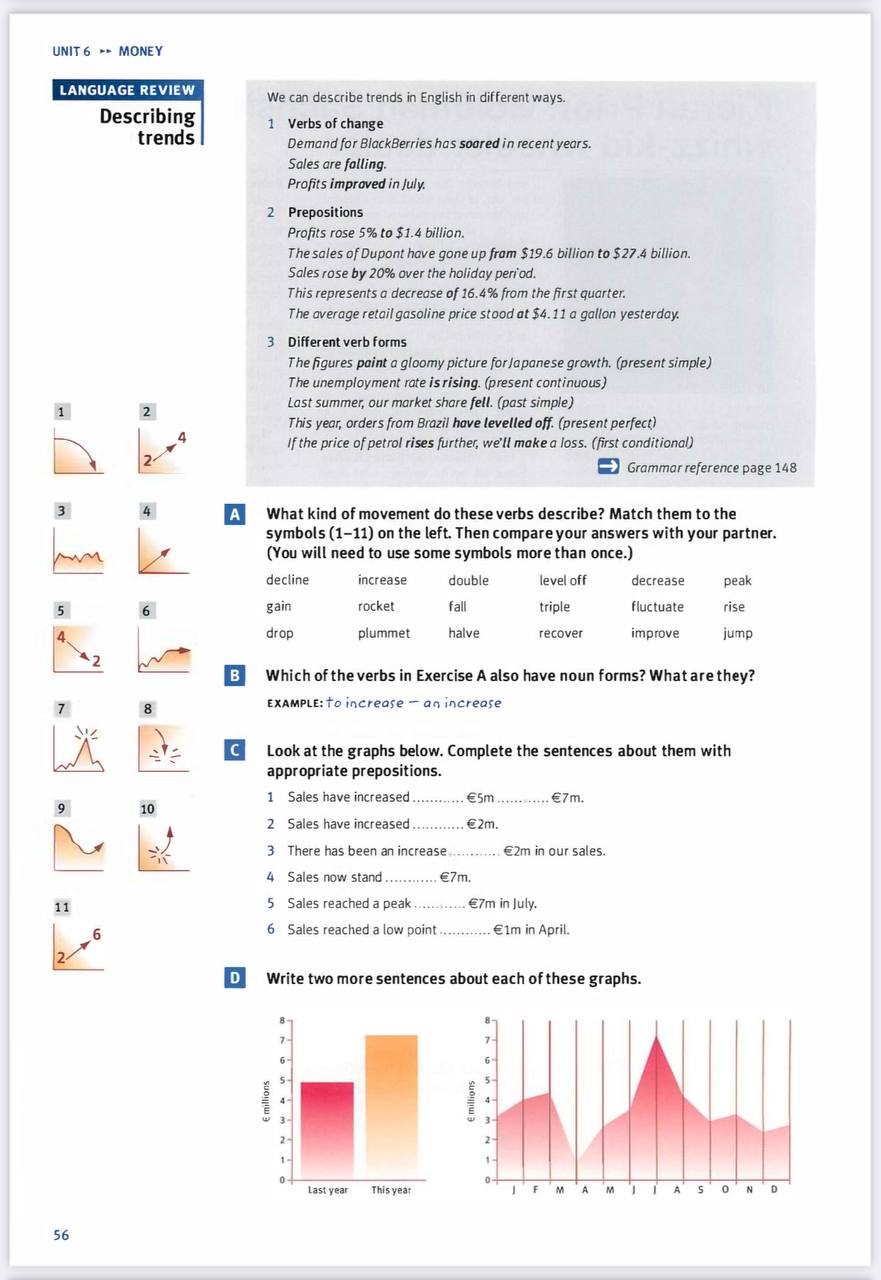 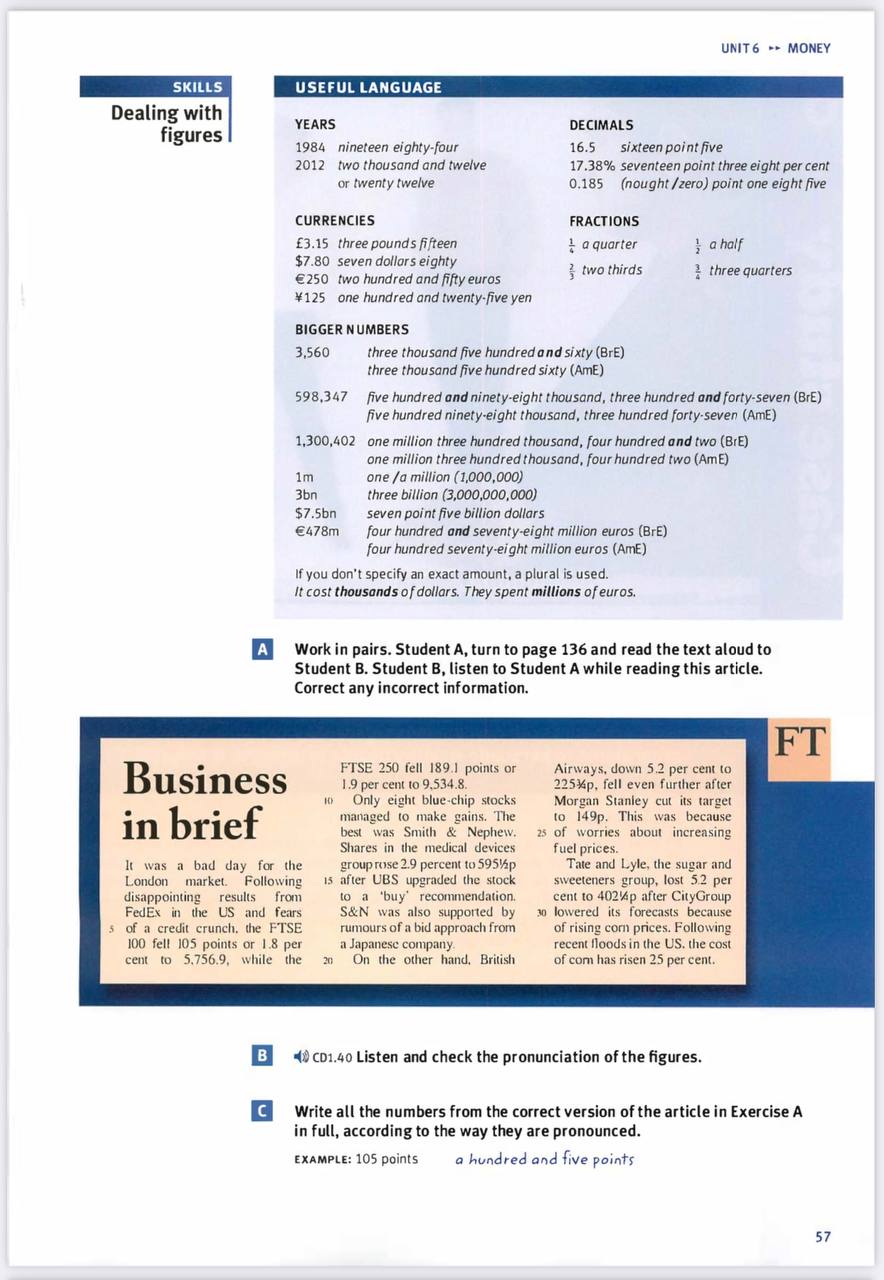 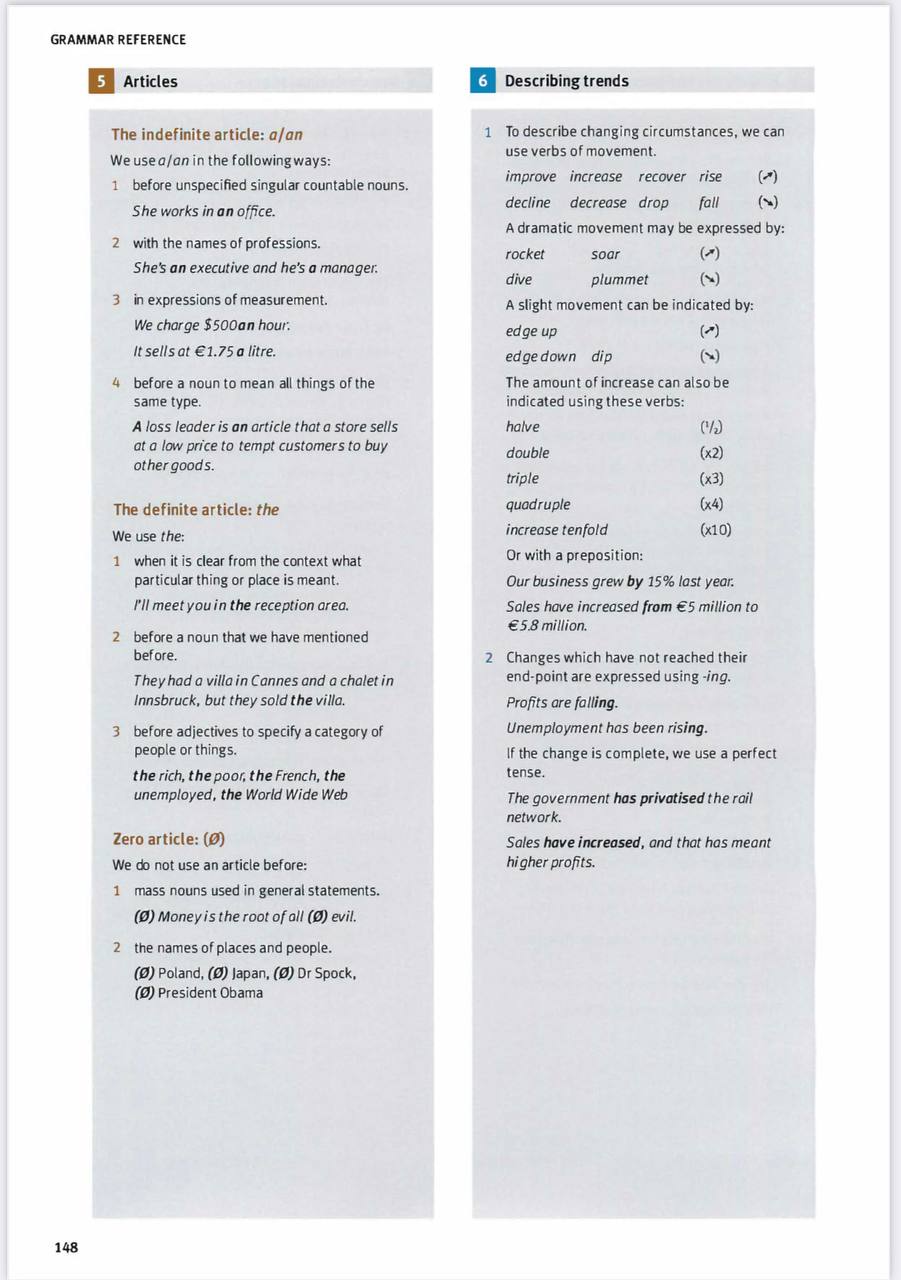 